The Parish Church of St Mary’s WaltonCoffee and Tea available after Church in the OGS ‘Stations of the Cross’ every Wednesday 6pm during Lent in St Marys Churchwaltonteamministry website.The new website will go live on the 1st March. We need everyone to log on to it to  a) get it know and b) we need feedback because at the moment it is a work in progress and we would value your comments to make improvements. We have a picture gallery but at the moment it will hidden until we can have pictures from St Aidan's and St Nats. At the present moment Brenda Nettleton and Trevor can input and change things so contact them with your comments and news updates. All you need to do to find the website is type in waltonteamministry or any of the churches three names.Anyone interested in Confirmation please speak to the ClergyOur ‘Spring Intouch’ will be published soon, anyone who has any articles they would like to include please hand them to the wardens or email the office.Lent Groups every Monday in the OGS 7.30pmMarch 5th led by Chris Shelley his topic is ‘Communion’March 12th Jean FloodMarch 19th Stephen PowerIf you have any empty biscuit or sweet tins could you bring them in and give them to JudithTeam Thinkabout every Thursday at 7pm in          St Nathanaels all are welcome.Community Kitchen every Wednesday at 12noon in the Old Grammar School. A free simple lunch for anyone in the community with a special focus and welcome to the asylum seekers and refugees in our community.Table Sale every Thursday 10am-12noon in the       Old Grammar School. During February they are raising funds for ‘Centre 56 Women and Children’s Aid Centre’, which provides childcare, information and support for women and children who have suffered or are at risk of domestic abuse. Prayer of the monthDraw your church together O GodInto one great company of disciplesTogether following our Lord Jesus ChristInto every walk of lifeTogether serving him in his mission to the worldAnd together witnessing to his loveWherever we may beAmenClergy:The Church of England inThe Diocese of Liverpool:The Walton Team MinistryWelcome toSt Mary'swaltonteamministry.comLoop system in operationThe Third Sunday of Lent                                 4th March 2018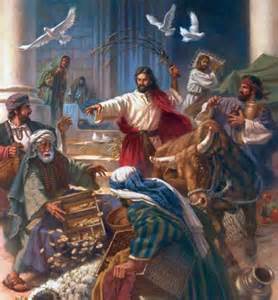 Hymns: Communion Anthem: Please make out an intercession slip from the Prayer Board by the chapel and give it to a warden before the service begins so that the intercessor can see it. To make sure the name is included in this list leave a message with the Rector on 525 3130 or give him a note on Sunday. Names will remain on the list for four weeks and then come off unless requested to remain on.Those for whom our prayers are asked:Week 1: Jean Betty, Amy Orr, Jim Dempsey Week 2: Marian Cadden, Avril Ainsbury, Peter Clegg, Reg Rodden Week 3: Frank Sheridan, Johnnie Sheridan,           Mona Cadden, Joan, Jean Birchall, Margaret Crook, Terence, Sheila, Marg Banham Week 4: Eve, Edna, Roy Orr, Muriel Tempest Long Term Sick: Jessie Dorso, Brenda Johnson,           Ken Atherton, Paul Kelly, Louis Mavers,                      Jackie and Mike Cadden, Sadie, Ralph Shepherd,          Lydia Pascale, Blake Regan, Revd Bill Todd,             Dorothy Donnison, Arthur Barclay, Revd Harry Ross,       Roz Abblett, Susan Ireland, Ken Green, Les Bradshaw,  John Laverty, Laura, Paul Hodgkinson, Louise Lightfoot, Barbara Barrington, Nick HampsonRIP: Years Mind: Sue Williams, Betty Cornwall,            Annie Lilian Ratcliffe, May Linacre, Edna Sugden Rector:0151 525 3130trevor.latham@icloud.comClergy:Team VicarJean Flood 0151 525 030407932305963Michael Freeman 0151 922 2708Parish Office:0151 525 4002waltonparishteam@hotmail.co.ukOffice9.00am-1.00pm Tuesday to FridayCLOSED MONDAY